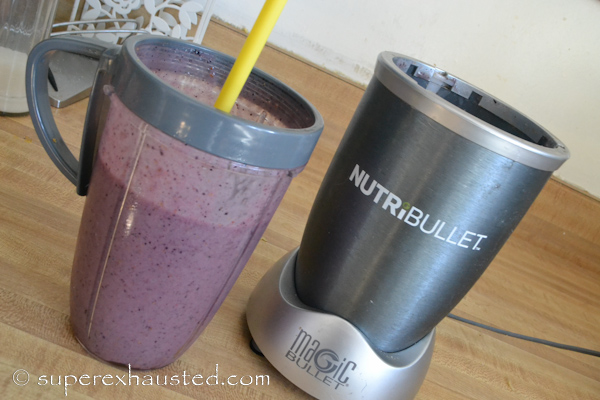 Nutribullet Smoothie Recipe: Ginger Fig1 banana1/4 frozen blueberries1/2 frozen pineapples chunks1 dried fig1 table spoon of grated ginger1 table spoon of honey8-12 oz of almond milk or skim milkCombined all and Blend in Nutribullet.Full post can be found here ; http://www.superexhausted.com/2014/03/nutribullet-smoothie-recipe/